КОМПЛЕКС УПРАЖНЕНИЙ С ЭЛЕМЕНТАМИ АКРОБАТИКИУпражнения, содержащие элементы акробатики, направлены на развитие ловкости, гибкости и быстроты реакции и выполняются с помощью и страховкой. В целях безопасности взрослые должны быть очень осторожны и внимательны.Качели на руках взрослого(ранний дошкольный возраст)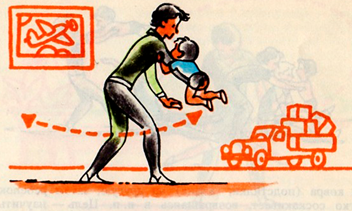 Папа подаёт ребёнку правую руку, он садится на подставленную ладонь взрослого, обхватывая его плечо. Родитель качает малыша  вперёд- назад, вправо-влево, ходит или кружится.    Свободной рукой папа подстраховывает ребёнка (упражнение является для взрослого прекрасной физической тренировкой, а для ребёнка - развитием смелости и равновесия).Стойка на руках с помощью(от 3-х лет)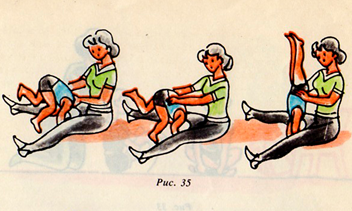 Взрослый сидит на полу ноги врозь, ребёнок – перед ним в упоре присев. Сильно оттолкнувшись ногами, малыш переходит в стойку на руках, а взрослый в это время держит его обеими руками за бёдра, приподнимая так, чтобы ребёнок слегка опирался на руки. Данное положение удерживать 3-5секунд, затем вернуться в исходное положение. После отдыха упражнение повторяется не более 3-х раз.  Упражнение развивает координацию движений, укрепляет мышцы рук и туловища.                                                                                          Вниз головой(старший дошкольный возраст)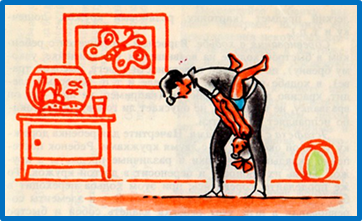 Ребёнок стоит лицом к взрослому, который поддерживает его за оба предплечья. Малыш подпрыгивает и обхватывает ногами талию взрослого, прогибается назад. Родитель локтями прижимает ноги ребёнка к телу. Удержание позы 2-3секунды, затем вернуться в исходное положение. Повторить 2-3 раза. Цель: научить малыша преодолевать неприятные ощущения в положении головой вниз (это ему пригодиться в занятиях спортом, поможет ориентироваться в пространстве, укрепить мышцы плечевого пояса и тазобедренные мышцы).